GÜRECE BAĞLANTI ROTASI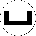 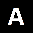 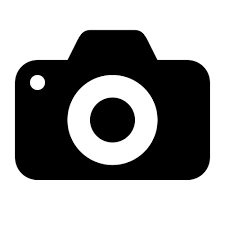 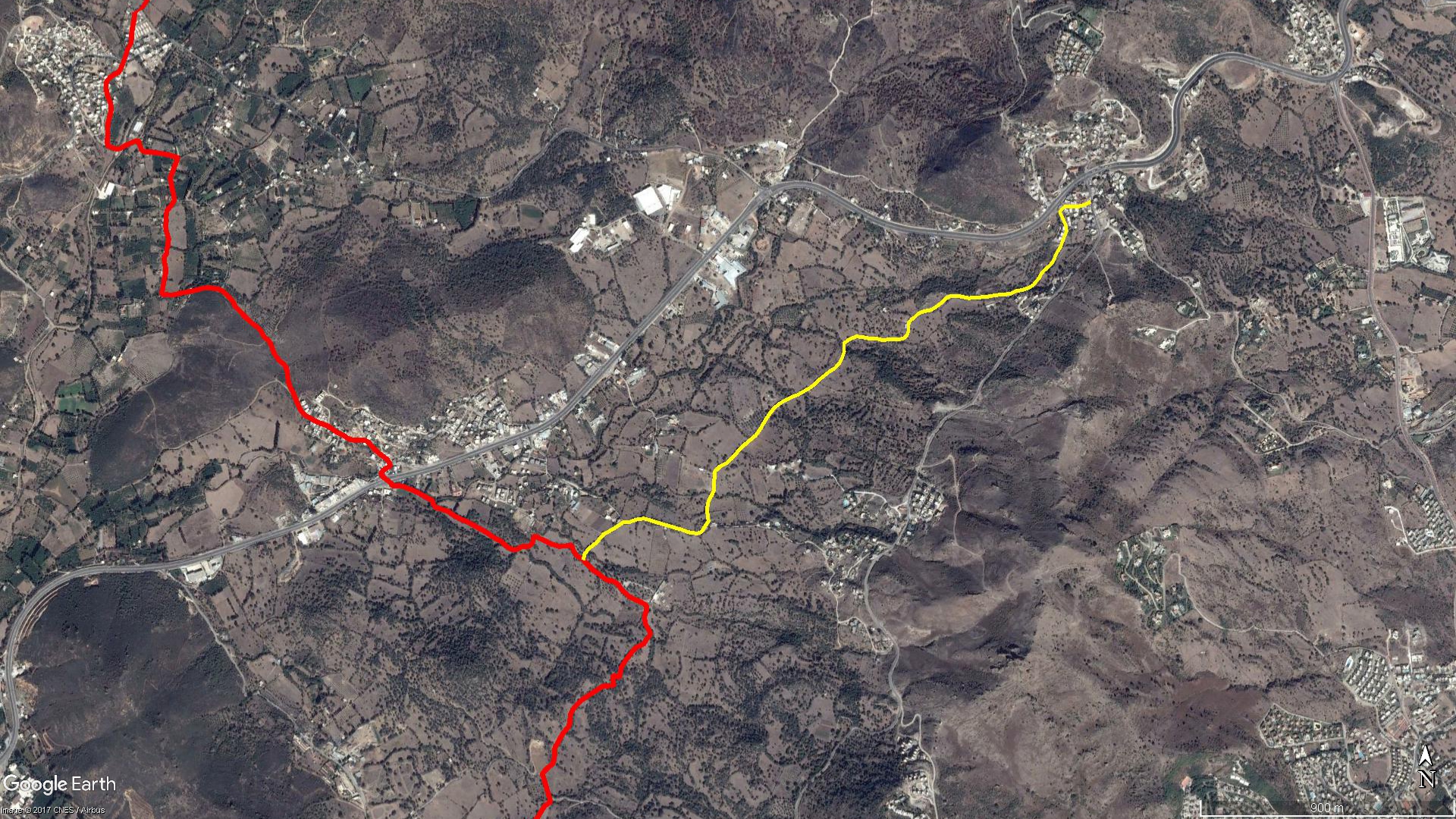 BOY KESİT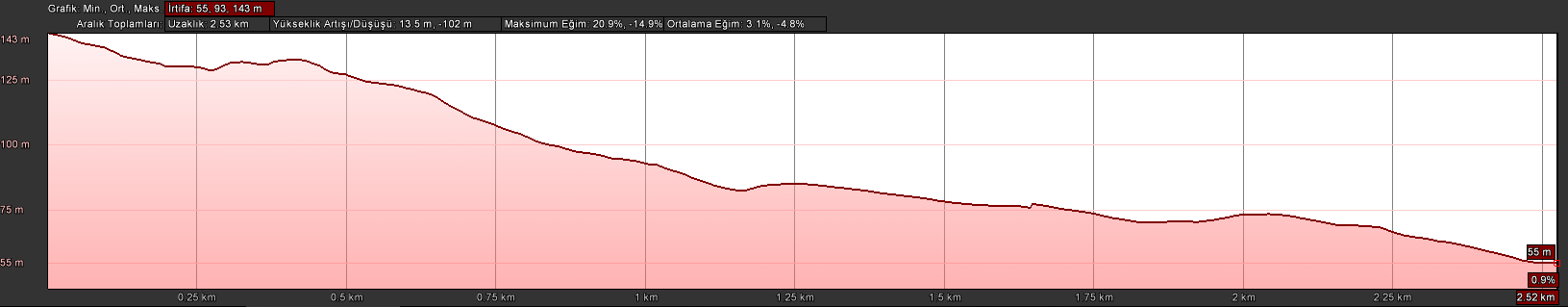 KOORDİNATLARS.NUENLEMBOYLAMS.NUENLEMBOYLAM137.03801837227.3222265916237.03243385027.311584350237.03790905427.3219482186337.03228235927.311391008337.03786542727.3217327036437.03219624227.311240421437.03786083227.3214604336537.03209283927.311010246537.03787204127.3212339356637.03199532427.310804022637.03780297227.3211332906737.03192193527.310551963737.03773497927.3210532466837.03179941527.310254820837.03765716827.3210403516937.03171238627.310069264937.03748743927.3211544717037.03157097427.3098620031037.03726773227.3212614827137.03139498027.3096794681137.03710968627.3212981257237.03125853427.3095705541237.03679080827.3211411177337.03110005827.3094449261337.03658667427.3210468987437.03089893827.3093036561437.03641458727.3209049737537.03080166627.3092168591537.03614948427.3207675647637.03071141627.3091279331637.03602281927.3206340387737.03055800027.3088924211737.03587929027.3204246387837.03042779727.3087046301837.03577803927.3203057057937.03029983227.3085239411937.03565346127.3202386368037.03009838027.3083177052037.03542438727.3199984418137.02997984927.3081780302137.03533453527.3198255258237.02983594327.3079663302237.03526755827.3195857538337.02974784527.3077397062337.03522944427.3193105178437.02958250227.3075303312437.03514729027.3190985698537.02938188427.3075183822537.03512373127.3188643288637.02917324327.3074869222637.03510521027.3185514398737.02900752427.3075020292737.03505275527.3181761278837.02886967227.3074301402837.03503211527.3178387418937.02870615127.3073081272937.03501137527.3174652959037.02861948527.3072724133037.03506447027.3171460269137.02844560927.3072364523137.03507765127.3167607599237.02828778627.3072431073237.03500868127.3165876319337.02813870827.3072752073337.03487149327.3164187329437.02802267027.3072807503437.03475131127.3162224479537.02790054327.3071713413537.03464718227.3160234879637.02769202427.3070085963637.03459907427.3157236889737.02765014027.3068458943737.03453582227.3155167129837.02766214527.3066590813837.03442729027.3153786399937.02770049627.3064410753937.03433089127.31522265710037.02776675727.3062433324037.03425472527.31513155010137.02782026427.3059856684137.03406495527.31512546310237.02787684427.3057602104237.03396785127.31511228010337.02793857727.3054903724337.03386486127.31507151610437.02800201727.3052142944437.03375879427.31493977310537.02806934327.3049708144537.03372582627.31476940110637.02810983727.3047524664637.03371813227.31454493010737.02809973527.3045676024737.03372483127.31433950510837.02805581227.3043629344837.03369441527.31413095110937.02799637827.3041804554937.03374101027.31391365211037.02799160227.3040435095037.03375134427.31358966011137.02798853827.3039332085137.03378708027.31336517611237.02790109827.3037710495237.03381592027.31308421911337.02780118627.3035842925337.03375900427.31291275211437.02771675427.3033903635437.03369687127.31275279611537.02762242927.3031746665537.03359504127.31258828011637.02753444127.3030713235637.03333175427.31260859011737.02736767727.3029067235737.03316807827.31253225611837.02723418827.3026904635837.03297281627.31240976711937.02711740127.3025330415937.03282509427.31224161512037.02699538627.3024237496037.03270406327.31200447212137.02680863627.3023674276137.03255654627.311776415